Школьный лагерь «Маленькая страна»2 июня. «День пятый. Театрвльный»Сегодня на утренней линейке мы вручили грамоты ребятам, принявшим активное участие в торжественной линейке посвящённой Дню Защиты Детей. Так держать ребята!Также сегодня в лагере прошёл конкурс инсценировок «В гостях у сказки». Ребята вместе с вожатыми очень ответственно готовились. Репетировали, готовили костюмы и декорации.Участники конкурса показали лагерю и членам жюри сказки «Курочка-ряба», «Теремок», сцену из сказки «Красная шапочка» и «Как щенок Тяпа учился лаять». Все ребята большие молодцы! Результаты конкурса узнаем в понедельник, 5 июня.Ну, а после конкурса у ребят была возможность посмотреть на работу профессиональных актёров в «Театре на Счастливой» в спектакле «Как Кощей Бессмертный счастье своё искал».1 отрядСказка: Курочка РябаСорокин Андрей — Автор;Лоткова Василиса — Бабушка;Гусев Игнат — Дедушка;Муравьева София — Мышка;Борисова Екатерина — Курочка.2 отрядСказка: ТеремокРевина Настя — Автор;Аверина Варвара — Мышка;Шломина Виктория — Лягушка;Плечов Арсений — Зайчик;Демченко Мария — Лисичка;Загуменнов Даниил — Волк;Калинин Максим — Медведь.3 отрядСказка: Красная Шапочка (Красный платочек)Сидорова Мария — Красная Шапочка (Красный платочек);Румянцев Матвей — Волк;Тулаева Юлиана — Автор;Жукова Екатерина — Бабушка;Юстенков Александр — Дровосек.4 отрядСказка: Как щенок Тяпа учился лаятьБольшаков Кирилл — Щенок Тяпа;Колыганова Ксюша — Курочка;Филатова Вика — Коза;Трушенков Мирон — Свинья;Просин Иван, Дмитречива Кира, Ольнева Софья — Котята;Кислицына Анна — Ведущая.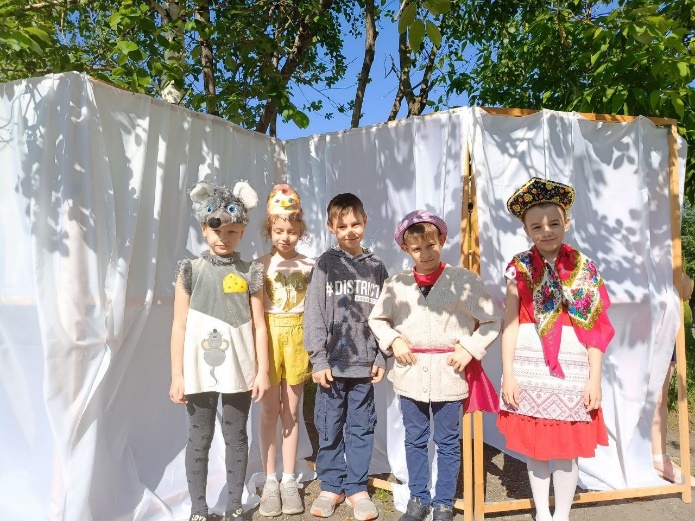 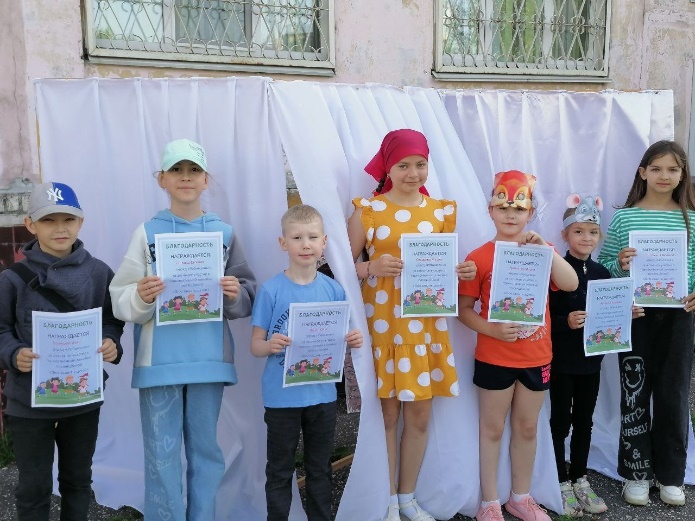 